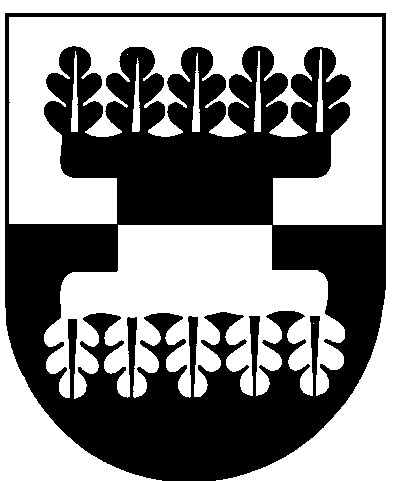 ŠILALĖS RAJONO SAVIVALDYBĖS ADMINISTRACIJOSDIREKTORIUSĮSAKYMASDĖL ŠILALĖS RAJONO SAVIVALDYBĖS ADMINISTRACIJOS DIREKTORIAUS 2014 M. GRUODŽIO 19 D. ĮSAKYMO NR. DĮP-416 ,,DĖL SENIŪNIJŲ SOCIALINIŲ DARBUOTOJŲ DARBO ORGANIZAVIMO“ PAKEITIMO                                             2017 m. gruodžio 21 d. Nr. DĮP-517 (6.13E)                                                           Šilalė          Vadovaudamasis Lietuvos Respublikos darbo kodekso 113 straipsnio 2 dalies 5 punktu, Lietuvos Respublikos vietos savivaldos įstatymo  18 straipsnio 1 dalimi  ir 29 straipsnio 8 dalies 2 punktu:            1.   P a k e i č i u  Šilalės rajono savivaldybės administracijos direktoriaus 2014 m. gruodžio 19 d. įsakymo Nr. DĮP – 416 ,,Dėl seniūnijų socialinių darbuotojų darbo organizavimo“ 1 punktą ir jį  išdėstau  taip:           ,,1. N u s t a t a u  seniūnijų socialinių darbuotojų darbo valandas lankyti asmenis (šeimas) namuose bei tvarkyti darbo reikalus kitose įstaigose:         1.1. Danguolei Šimkuvienei, Laukuvos seniūnijos socialinei darbuotojai, – pirmadieniais, antradieniais, ketvirtadieniais nuo 12 val. 45 min. iki 17 val. 00 min. ir penktadieniais nuo 12 val. 45 min. iki 15 val. 45 min.;        1.2. Sandrai Jokubauskei, Laukuvos seniūnijos socialinei darbuotojai, – pirmadieniais, antradieniais, trečiadieniais, ketvirtadieniais nuo 12 val. 45 min. iki 17 val. 00 min. ir penktadieniais nuo 12 val. 45 min. iki 15 val. 45 min.;        1.3.  Kazei Juodaitienei, Šilalės miesto seniūnijos socialinei darbuotojai, – pirmadieniais ir ketvirtadieniais nuo 10 val. 00 val. iki 12 val. 00 min. ir nuo 12 val. 45 min. iki 17 val. 00 min., antradieniais nuo 12 val. 45 min. iki 17 val. 00 min. ir penktadieniais nuo 12 val. 45 min. iki 15 val. 45 min.;        1.4.  Almai Mockuvienei, Pajūrio seniūnijos socialinei darbuotojai, – pirmadieniais nuo  12 val. 45 min. iki 17 val. 00 min., antradieniais nuo 12 val. 45 min. iki 17 val. 00 min.,  trečiadieniais nuo  12 val. 45 min. iki 17 val. 00 min., ketvirtadieniais nuo 12 val. 45 min. iki 17 val. 00 min., ir penktadieniais nuo 12 val. 45 min. iki 15 val. 45 min.;        1.5. Ligitai Pudživelienei, Kvėdarnos seniūnijos socialinei darbuotojai, – pirmadieniais – ketvirtadieniais nuo 12 val. 45 min. iki 17 val. 00 min., penktadieniais nuo 12 val. 45 min. iki 15 val. 45 min.;        1.6. Ramūnei Rumšienei, Kvėdarnos seniūnijos socialinei darbuotojai, – pirmadieniais – ketvirtadieniais nuo 12 val. 45 min. iki 17 val. 00 min., penktadieniais nuo 12 val. 45 min. iki 15 val. 45 min.;        1.7. Jurgitai Būdvytienei, Šilalės kaimiškosios seniūnijos socialinei darbuotojai, – pirmadieniais ir antradieniais nuo 12 val. 45 min. iki 17 val. 00 min., ketvirtadieniais nuo 12 val. 45 min. iki 17 val. 00 min. ir penktadieniais nuo 12 val. 45 min. iki 15 val. 45 min.;        1.8. Redai Ūksienei, Traksėdžio seniūnijos socialinei darbuotojai, – pirmadieniais ir  trečiadieniais nuo 12 val. 45 min. iki 17 val. 00 min., penktadieniais nuo 8 val. 00 min. iki 12 val. 00 min.;        1.9. Vitalijai Šimkutei, Upynos seniūnijos socialinei darbuotojai, – pirmadieniais ir trečiadieniais nuo 8 val. 00 min. iki 12 val. 00 min., antradieniais  ir ketvirtadieniais nuo 12 val. 45 min. iki 17 val. 00 min.,  penktadieniais nuo 12 val. 45 min. iki 15 val. 45 min.;        1.10. Vaidai Viliušienei, Bijotų seniūnijos socialinei darbuotojai, – pirmadieniais ir trečiadieniais nuo 8 val. 00 min. iki 10 val. 00 min. ir nuo 12 val. 45 min. iki 17 val. 00 min., antradieniais  ir ketvirtadieniais nuo 12 val. 45 min. iki 17 val. 00 min., penktadieniais nuo 8 val. 00 min. iki 12 val. 00 min.;        1.11. Ilonai Šteimantei, Palentinio seniūnijos socialinei darbuotojai, – antradieniais ir ketvirtadieniais nuo 15 val. 00 min. iki 19 val. 15 min.;         1.12.  Audronei Paliakaitei, Žadeikių seniūnijos socialinei darbuotojai, – antradieniais nuo 13 val. 00 min. iki 16 val. 00 min. ir ketvirtadieniais nuo 14 val. 00 min. iki 16 val. 00 min.;        1.13. Danguolei Kasnauskienei, Tenenių seniūnijos socialinei darbuotojai, – pirmadieniais – ketvirtadieniais nuo 12 val. 45 min. iki 17 val. 00 min., penktadieniais nuo 12 val. 45 min. iki 15 val. 45 min.;        1.14. Linai Čeponienei, Didkiemio seniūnijos socialinei darbuotojai, – pirmadieniais, antradieniais ir ketvirtadieniais  nuo 15 val. 00 min. iki 17 val. 00 min.;        1.15. Nijolei Viliušienei, Bilionių seniūnijos socialinei darbuotojai, – pirmadieniais ir trečiadieniais nuo 12 val. 45 min. iki 17 val. 00 min.;        1.16. Ilonai Šteimantei, Kaltinėnų seniūnijos socialinei darbuotojai, – pirmadieniais, trečiadieniais nuo 15 val. 00 min. iki 20 val. 00 min. ir penktadieniais nuo 15 val. 00 min. iki 19 val. 30 min.“            2. P r i p a ž į s t u  netekusiu galios Šilalės rajono savivaldybės administracijos direktoriaus 2017 m. lapkričio 23 d. įsakymo Nr. DĮP-486 ,,Dėl Šilalės rajono savivaldybės administracijos direktoriaus 2014 m. gruodžio 19 d. įsakymo Nr. DĮP – 416 ,,Dėl seniūnijų socialinių darbuotojų darbo organizavimo“ pakeitimo“ 1 punktą.            3.  P a v e d u paskelbti šį įsakymą Šilalės rajono savivaldybės interneto svetainėje www.silale.lt.            Šis įsakymas gali būti skundžiamas Lietuvos Respublikos administracinių bylų teisenos įstatymo nustatyta tvarka.Administracijos direktorius                                                                                Raimundas Vaitiekus                                                                                                     